PROGRAMA 60+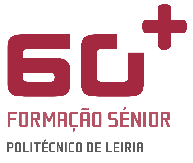 ANO LETIVO 2023/20242º SemestreUNIDADE CURRICULARATIVIDADE FÍSICAProfessor: Diogo MendesCoordenação: Nuno Amaro e Filipe RodriguesOBJETIVOSManter ou melhorar a aptidão física e psicológica através da prática regular de atividade física;Manter a independência e a autonomia de atividades diárias que impliquem componentes físicas e cognitivas.Dinamizar atividades que desafiem de forma saudável os alunos ao nível físico e cognitivo;Apresentar os benefícios da prática de atividade física na qualidade de vida dos participantes.CONTEÚDOS Sessões de atividade física estruturada de acordo com as capacidades físicas e psicológicas dos alunos e de acordo com as linhas orientadoras de prescrição do exercício para esta população;Melhoria das diversas aptidões físicas tais como: a resistência muscular, a capacidade cardiorrespiratória, a flexibilidade, o equilíbrio e a agilidade, através de um planeamento progressivo e adaptativo; Melhoria de capacidades motoras específicas, tais como a coordenação, a reação, a orientação espácio-temporal e a velocidade; Melhoria da componente cognitiva (atenção, concentração e memória, motivação) de forma a promover uma perceção elevada de bem-estar e qualidade de vida;Avaliação do risco e medo de quedas através de uma abordagem sistemática;Socialização e condutas motoras em grupo.METODOLOGIAMETODOLOGIA DE ENSINOAulas de cariz prático, implementadas através de metodologias participativas que atenderão aos diferentes níveis de condição física e cognitiva dos alunos. Estas aulas terão componentes nos diversos setores da aptidão física ligadas à saúde e habilidades motoras. Serão implementadas também atividades que promovam reforço cognitivo, bem como, abordagens sociais, importantes nesta população.METODOLOGIA DE AVALIAÇÃOAvaliação da condição física através dos testes Senior Fitness Test (Rikli & Jones, 2001), avaliação da qualidade de vida e longevidade através da força de preensão manual com recurso ao dinamómetro. Será avaliado a qualidade da motivação através de questionários tais como Interpersonal Behavior Questionnaire (IBQ; Rodrigues et al., 2019a), Basic Psychological Need Satisfaction and Frustration Scale in Exercise (BPNSFS-E; Rodrigues et al., 2019b) e o Behavioral Regulation in Exercise Questionnaire 3 (BREQ-3; Cid et al., 2018). A adesão ao programa será feita através de uma ficha de presença, preenchida pelo técnico de exercício físico.Para avaliar a perceção subjetiva de esforço, a cada sessão de treino, serão aplicados diretamente o teste da fala e o teste da escala de Borg adaptada ou OMNI-RES.METODOLOGIA DE TREINOSerão realizadas aulas trissemanais, cada aula com a duração de aproximadamente 50 a 60 minutos.  As componentes de cada são as seguintes: aquecimento com uma duração de 5-10 minutos, parte fundamental com uma duração de 20-40 minutos e parte final com uma duração de 10-20 minutos.A estrutura das aulas terá atenção aos diferentes níveis de condição física dos alunos, à sua necessária progressão e ao respeito pelo limite corporal de cada um com suas individualidades e capacidades físicas. ESPAÇO E EQUIPAMENTOSAs aulas realizar-se-ão em espaço aberto no ginásio da ESECS, com o distanciamento adequado de acordo com as linhas orientadoras da Direção Geral de Saúde como medida de proteção.O equipamento a ser utilizado serão fundamentais para o progresso individual de cada participante, em relação às suas aptidões físicas, tais como: colchões, cadeiras, bolas de espuma, halteres, caneleiras, kettlebells, entre outros equipamentos de fácil manuseamento para os alunos.